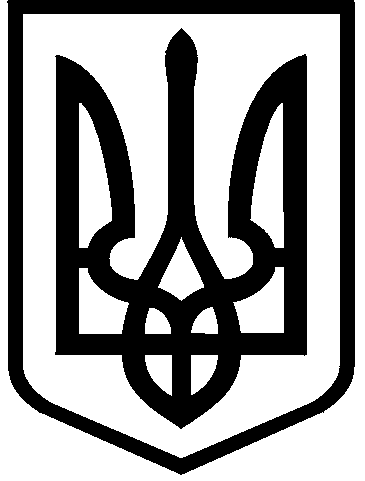 КИЇВСЬКА МІСЬКА РАДАII сесія IX скликанняРІШЕННЯ____________№____________________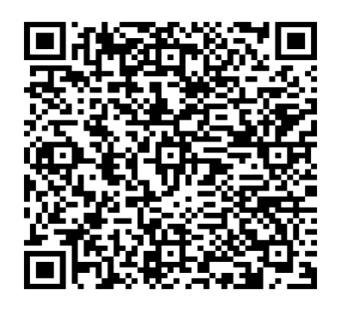 Розглянувши заяву ПРИВАТНОГО ПІДПРИЄМСТВА «ГОЛДЕН-ФАРМ» (місцезнаходження юридичної особи: м. Київ,  вул. Академіка Філатова, будинок 10-А, офіс 3/7, ЄДРПОУ 32706692) від 19 січня 2024 року № 400118797                       про продаж земельної ділянки без земельних торгів, керуючись статтями 9, 128, частиною другою статті 134 Земельного кодексу України, законами України               «Про місцеве самоврядування в Україні», «Про Державний земельний кадастр», «Про оцінку земель», «Про державну реєстрацію речових прав на нерухоме майно та їх обтяжень» і «Про адміністративну процедуру», враховуючи пункт 6 рішення Київської міської ради від 02 листопада 2023 року № 7220/7261 
«Про зміну цільового призначення земельної ділянки ПРИВАТНОГО ПІДПРИЄМСТВА «ГОЛДЕН-ФАРМ» для розміщення та експлуатації 
основних, підсобних і допоміжних будівель та споруд підприємств 
переробної, машинобудівної та іншої промисловості на вул. Якова Гніздовського, 1 (літ. XXVI) у Деснянському районі міста Києва», Київська міська радаВИРІШИЛА:Погодити звіт про експертну грошову оцінку земельної ділянки (кадастровий номер 8000000000:62:068:0083), що підлягає продажу у власність ПРИВАТНОМУ ПІДПРИЄМСТВУ «ГОЛДЕН-ФАРМ» на вул. Якова Гніздовського, 1 (літ. XXVI) у Деснянському районі м. Києва складений 14.02.2024 суб’єктом оціночної діяльності – Комунальним підприємством «Київський інститут земельних відносин».Продати ПРИВАТНОМУ ПІДПРИЄМСТВУ «ГОЛДЕН-ФАРМ» земельну ділянку площею 0,2918 га (кадастровий номер 8000000000:62:068:0083) на вул. Якова Гніздовського, 1 (літ. XXVI) у Деснянському районі м. Києва для розміщення та експлуатації основних, підсобних і допоміжних будівель та споруд підприємств переробної, машинобудівної та іншої промисловості (код виду цільового призначення – 11.02, категорія земель – землі промисловості, транспорту, електронних комунікацій, енергетики, оборони та іншого призначення (справа 400118797).Затвердити ціну продажу земельної ділянки, зазначеної в пункті 2 цього рішення, визначену на підставі Висновку про ринкову вартість земельної ділянки (дата оцінки – 14.02.2024), який є невід’ємною частиною складеного Комунальним підприємством «Київський інститут земельних відносин» звіту про експертну грошову оцінку земельної ділянки, у розмірі 10 364 000,00 грн (десять мільйонів триста шістдесят чотири тисячі гривень 00 копійок) без ПДВ.Зарахувати до ціни продажу земельної ділянки, зазначеної в пункті 2 цього рішення, суму авансового внеску в розмірі 934 201,79 грн (дев’ятсот тридцять чотири тисячі двісті одна гривня 79 копійок), сплаченого ПРИВАТНИМ ПІДПРИЄМСТВОМ «ГОЛДЕН-ФАРМ» відповідно до договору про оплату авансового внеску в рахунок ціни земельної ділянки, розташованої на вул. Якова Гніздовського, 1 (літ. XXVI) у Деснянському районі м. Києва 
від 02.02.2024 № 1.Визначити, що залишок ціни продажу земельної ділянки, зазначеної в пункті 2 цього рішення, після зарахування суми сплаченого авансового внеску становить 9 429 798,21 грн (дев’ять мільйонів чотириста двадцять дев’ять тисяч сімсот дев’яносто вісім гривень 21 копійка).Залишок ціни продажу земельної ділянки підлягає сплаті покупцем протягом 10 банківських днів з дня нотаріального посвідчення договору 
купівлі-продажу земельної ділянки.Договором купівлі-продажу земельної ділянки встановити, що право власності на земельну ділянку, зазначену в пункті 2 цього рішення, виникає 
у покупця з моменту державної реєстрації цього права, після нотаріального посвідчення договору купівлі-продажу земельної ділянки, сплати 
покупцем залишку ціни продажу земельної ділянки, а також сплати штрафних санкцій (у разі наявності) відповідно до умов договору купівлі-продажу.Департаменту земельних ресурсів виконавчого органу Київської міської ради (Київської міської державної адміністрації) в двомісячний 
строк з дня набрання чинності цим рішенням підготувати необхідні матеріали для оформлення договору купівлі-продажу земельної ділянки, зазначеної в пункті 2 цього рішення, у встановленому законодавством України порядку та на умовах, визначених цим рішенням.ПРИВАТНОМУ ПІДПРИЄМСТВУ «ГОЛДЕН-ФАРМ»:Забезпечити в тримісячний строк з дня набрання чинності цим рішенням укладення договору купівлі-продажу земельної ділянки, зазначеної в пункті 2 цього рішення, нотаріальне посвідчення цього договору та реєстрацію права власності на земельну ділянку відповідно до вимог законодавства України.Забезпечувати вільний доступ до земельної ділянки, зазначеної в пункті 2 цього рішення, для контролю за дотриманням покупцем умов продажу земельної ділянки та для прокладання нових, ремонту та експлуатації існуючих інженерних мереж і споруд, розміщених у межах земельної ділянки.Питання сплати відновної вартості зелених насаджень (у разі їх наявності) вирішити відповідно до постанови Кабінету Міністрів України 
від 01.08.2006 № 1045 «Про затвердження Порядку видалення дерев, кущів, газонів і квітників у населених пунктах» (із змінами і доповненнями) та рішення Київської міської ради від 27.10.2011 № 384/6600 «Про затвердження Порядку видалення зелених насаджень на території міста Києва» (із змінами і доповненнями) до моменту укладення договору купівлі-продажу земельної ділянки, зазначеної в пункті 2 цього рішення.У разі необхідності проведення реконструкції питання оформлення дозвільної та проєктної документації вирішувати в порядку, визначеному законодавством України.Попередити ПРИВАТНЕ ПІДПРИЄМСТВО «ГОЛДЕН-ФАРМ», що право власності на земельну ділянку може бути припинено відповідно до вимог статей 140, 143 Земельного кодексу України.Дане рішення набирає чинності та вважається доведеним до відома заявника з дня його оприлюднення на офіційному вебсайті Київської міської ради.Контроль за виконанням цього рішення покласти на постійну комісію Київської міської ради з питань архітектури, містопланування та земельних відносин.ПОДАННЯ:Про продаж земельної ділянки
на вул. Якова Гніздовського, 1 
(літ. XXVI) у Деснянському районі  
м. Києва ПРИВАТНОМУ ПІДПРИЄМСТВУ «ГОЛДЕН-ФАРМ» для розміщення та експлуатації основних, підсобних і допоміжних будівель та споруд підприємств переробної, машинобудівної та іншої промисловостіКиївський міський головаВіталій КЛИЧКОЗаступник головиКиївської міської державної адміністрації з питань здійснення самоврядних повноваженьПетро ОЛЕНИЧДиректорДепартаменту земельних ресурсіввиконавчого органу Київської міської ради(Київської міської державної адміністрації)Валентина ПЕЛИХ Начальник юридичного управління Департаменту земельних ресурсіввиконавчого органу Київської міської ради(Київської міської державної адміністрації)Дмитро РАДЗІЄВСЬКИЙ ПОГОДЖЕНО:Постійна комісія Київської міської радиз питань архітектури, містопланування 
та земельних відносинГолова	Секретар	Михайло ТЕРЕНТЬЄВЮрій ФЕДОРЕНКОНачальник управління правового забезпечення діяльності Київської міської радиВалентина ПОЛОЖИШНИКПостійна комісія Київської міської радиз питань бюджету та соціально-економічного розвиткуГоловаСекретарАндрій ВІТРЕНКОВладислав АНДРОНОВ